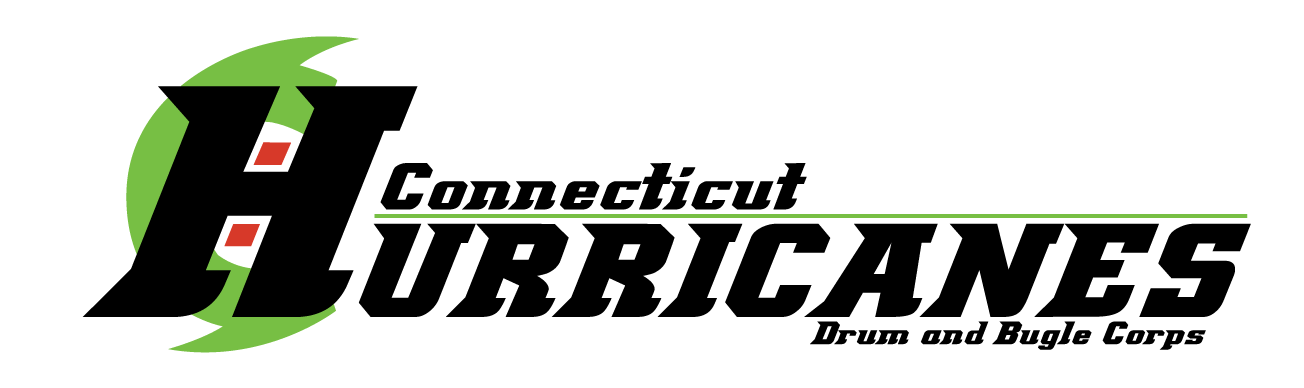 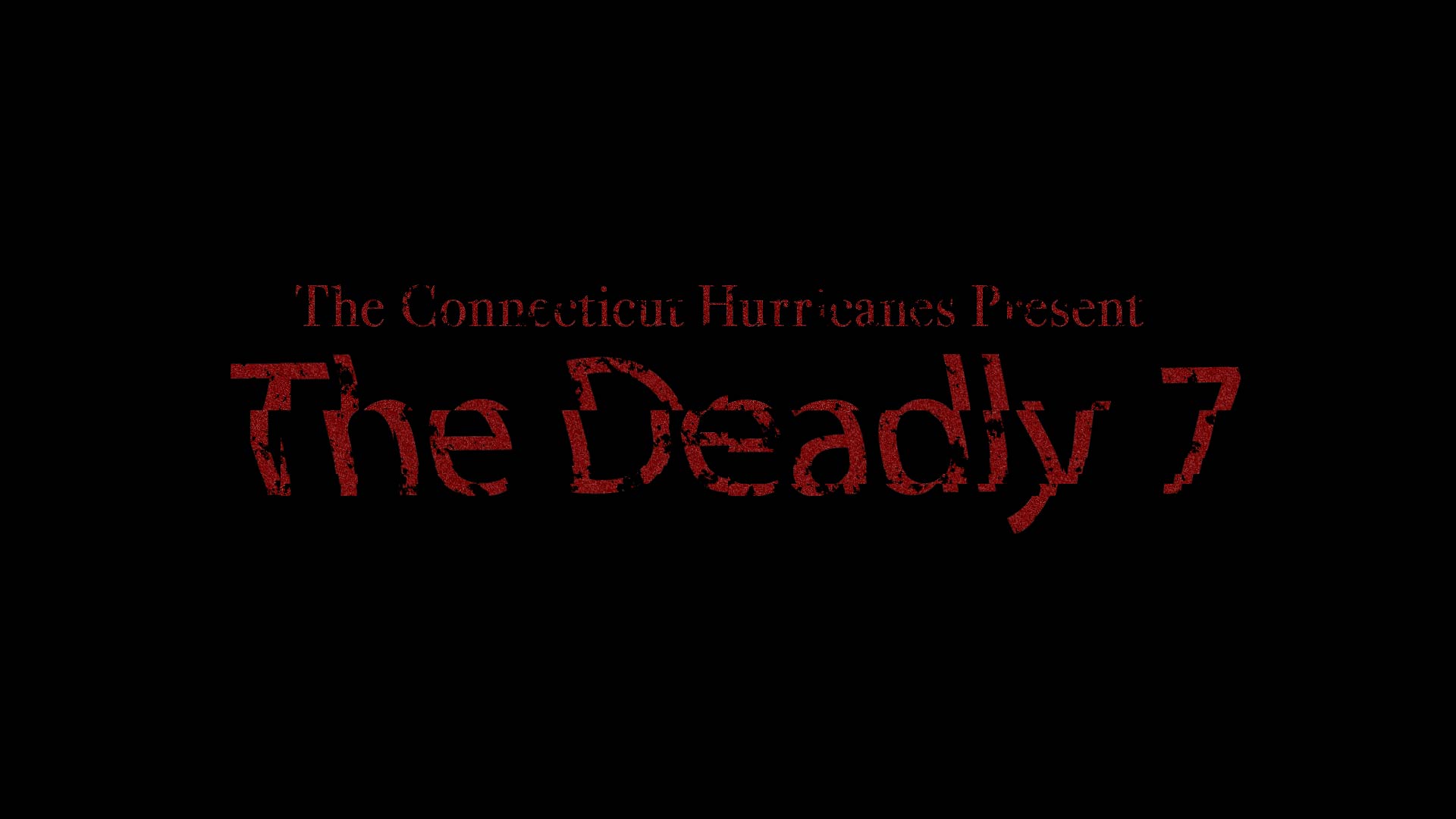 The Connecticut Hurricanes 2019 production is titled The Deadly 7. This show will bring the audience through an emotional journey, showcasing the themes of the seven deadly sins: Pride, Sloth, Gluttony, Greed, Lust, Envy and wrath. Get ready to experience the mood and emotions of The Deadly 7.The Hurricanes are led onto the field by drum majors Jordan Marchand, Greg Ford and Sarah Smith.Enjoy the show!Corps Administration:Director: Greg SemberAssistant Director: David PyrchOperations Manager: Daniel StaffieriMembership Manager: Jess LyonsVolunteer Coordinator: Cathy RehaagDesign & Instructional Staff:Program Coordinator/Visual Design: Kevin BellBrass Arranger: Key PoulanBrass Caption Head: Manny ArboledaBrass Technicians: Brendan Michalko, Ted Adams, Matt Piros, Eric StramelPercussion Caption Head/Battery Arranger: Tony GambleFront Ensemble Arranger: Mike WyattSound Designer: Robert BowenPercussion Technicians: Ricky Cherry, AJ Rittenhouse, Anthony DavisFront Ensemble Technicians: Collin Mason, Lernard BrandVisual Caption Head: Ricky GrassoVisual Technicians: Henry Flores, Tony Madore, Blair Roberts, Andi ConradColor Guard Caption Head: Brittany GordonColor Guard Technicians: John Duffy, Lauren Sember, Laura Choquette